Japan & UK School Rules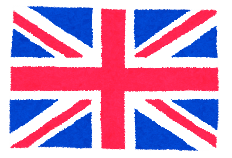 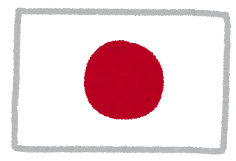 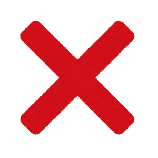 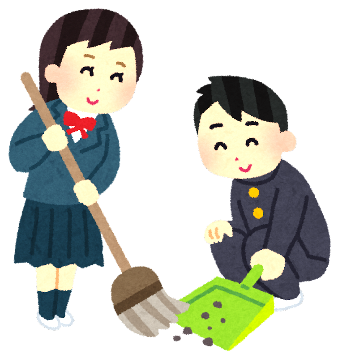 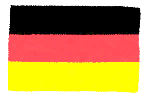 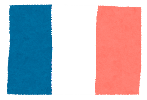 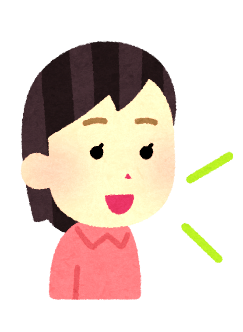 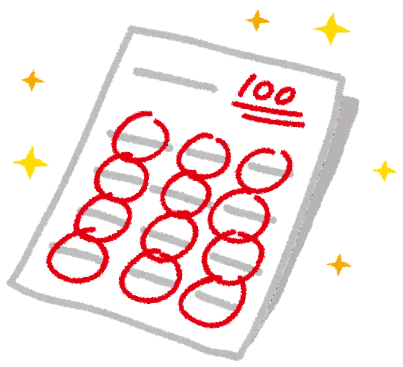 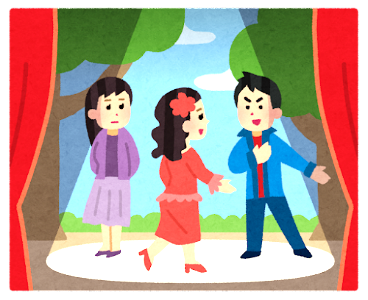 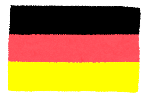 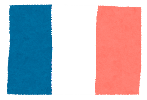 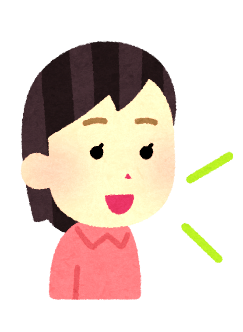 Answers:Japan: B, F, H, N,UK: C, E, K, LBoth: A, I, J, MNeither: D, G, A.You have to study English.B.You have to study Japanese.C.Students have to change classroom and teachers don’t have to move.D.You do not have to take tests.E.You do not have to buy notebooks.F.You have to clean the school.G.You do not have to go to school.H.You do not have to study dramaI.You have to wear a school uniform.J.You have to sit down before the bell rings.K.You have to eat lunch in the cafeteria.L.You have to study French or German.M.You have to go to all-school meetings.N.You have to change your shoes.